Załącznik nr 1 do zapytania ofertowegoInstytut Meteorologii i Gospodarki Wodnej - Państwowy Instytut Badawczy zwraca się z prośbą 
o przedstawienie przez Państwa oferty na zakup 60 szt. śniegowskazów 100cm oraz 30 szt. śniegowskazów 150cm wykonanych zgodnie z opisem:Opis przedmiotu zapytania ofertowego :Śniegowskazy muszą być wykonane z dobrze wysuszonej dębiny, odpowiednio zaimpregnowanej, by wytrzymały zimowe warunki atmosferyczne. Podziałka centymetrowa powinna być dobrze wytrawiona – łatwo widoczna przez obserwatora. Tzw. zakuwka czyli zakończenie dolne śniegowskazu musi być wykonane z mosiądzu.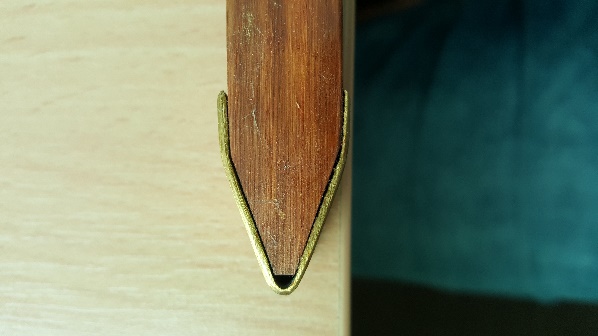 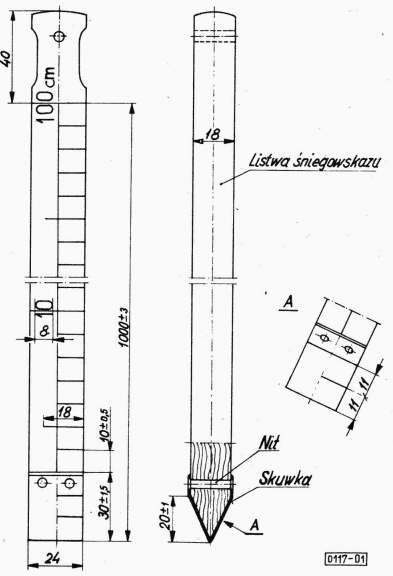 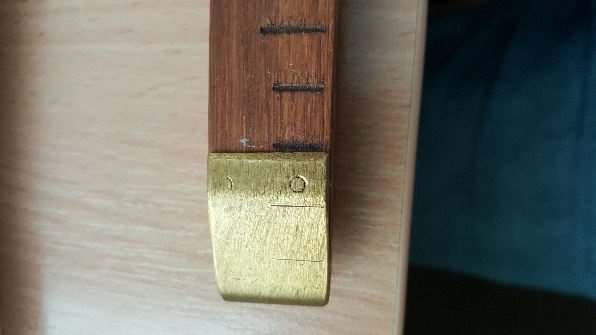 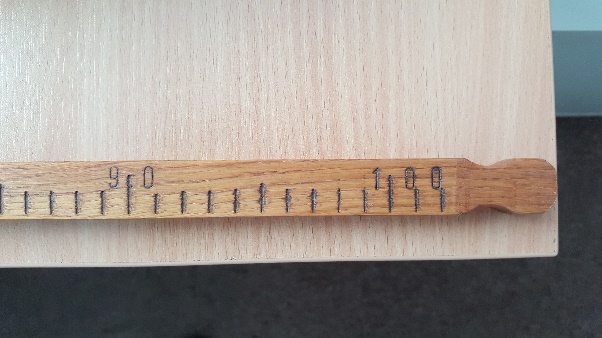 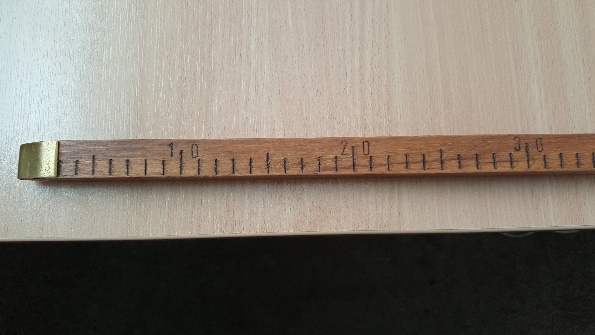 